БОЙОРОК                                           №10                                  РАСПОРЯЖЕНИЕ 2015  йыл  09 ноябрь                                                                     09 ноября 2015 годаВ соответствии с Федеральным законом от 2 марта 2007 года №25 ФЗ «О муниципальной службе в Российской Федерации» и на основании решения Совета муниципального района Бураевский район от  21.11.2011г. № 399  «Об утверждении Положения о порядке проведения конкурса на замещение должности муниципальной службы в аппарате Совета и Администрации муниципального района Бураевский район»:1. Объявить конкурс на замещение вакантной должности муниципальной службы управляющий делами администрации сельского поселения Каинлыковский сельсовет муниципального района Бураевский район Республики Башкортостан.2. Утвердить состав конкурсной комиссии для проведения конкурса на замещение вакантных должностей муниципальной службы, согласно приложению.3. Установить сроки предоставления документов для участия в конкурсе с 09 ноября 2015 года по 30 ноября 2015 года.4. Разместить объявление на сайте Администрации сельского поселения Каинлыковский сельсовет муниципального района Бураевский район  о приеме документов для участия в конкурсе. 5. Конкурсной комиссии после проверки достоверности сведений предоставленных претендентами на замещение вакантной должности: провести конкурс на замещение вакантных должностей муниципальной службы 01 декабря 2015 года в 15 час. по адресу: Республика Башкортостана, Бураевский район, д. Каинлыково, ул.Молодежная, дом 7, в здании администрации. Форма проведения конкурса – тестирование. 6. Контроль за исполнением настоящего распоряжения оставляю за собой.Глава сельского поселения                                                      М.М.Фазлыев                                                                                 Приложение к распоряжениюглавы Администрациисельского поселенияот 09 ноября №10Составконкурсной комиссии на замещение вакантной должности муниципальной службы 1.Фазлыев М.М. - председатель комиссии, глава сельского       поселения;2.Юзлекаев Р.Н. – депутат от избирательного участка № 3.4. Мирошниченко Э.Ф. -   начальник отдела муниципальной службы,       кадровой и юридической работы Администрации муниципального района; 5. Зиннатуллина Э.Р.- главный юрисконсульт Администрации района. 6. Хазиев И.А. – главный специалист Совета района.БАШКОРТОСТАН РЕСПУБЛИКАҺЫБОРАЙ  РАЙОНЫМУНИЦИПАЛЬ РАЙОНЫНЫҢҠАЙЫНЛЫҠ АУЫЛ СОВЕТЫАУЫЛ БИЛӘМӘҺЕХАКИМИӘТЕ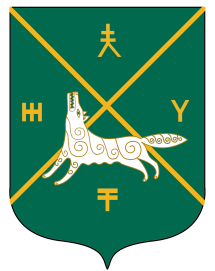 РЕСПУБЛИКА БАШКОРТОСТАНАДМИНИСТРАЦИЯСЕЛЬСКОГО ПОСЕЛЕНИЯКАИНЛЫКОВСКИЙ СЕЛЬСОВЕТ МУНИЦИПАЛЬНОГО РАЙОНАБУРАЕВСКИЙ РАЙОНО проведении конкурса на замещение вакантной должности муниципальной службы 